ECOSST2022-2023Cary (Scott) Barn & Farm Planning DocumentBarn and OutbuildingsProposal and grant approved by Borough to Morris County Historic Preservation Commission for the barn's architectural/stabilization plans.  Plans Completed.Submit in 2023 for Grant to restore Barn as Bird Watching Pavilion, meeting, and picnic area. Restore Out buildings. Work with Audubon Society, Rutgers’s co-op extension, etc., to help set up programs and keep them updated with our progress.The trail To and Around the PropertyIncrease the number of people who use the trail.Install "Cary (Scott) Farm" town signs and Kiosks at Barn Parking lot and Patriot Path/Pastime Field.Install Park benches around the Pastures loop.Open Field The Open Field will be broken into 1/3's with each section to be a different Open Space initiative.Wooded Section (lower 1/3rd)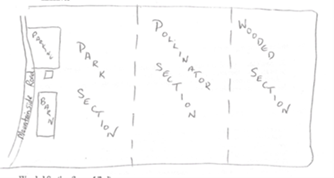 Reforest lower 1/3rd with NJ native species of Trees. Doing this will cut down on maintenance and help absorb wet terrain.Remove all evasive bushes from the Field.The Path will continue to be maintained as the trees grow.Pollinator Section (middle 1/3rd)GSA Troop 97604 Pollinator Project “Aire Bee-N-Bee” to be implemented in 2023.Planting of pollinators tree/plants to foster the habitat for the insect and animal populations in Mendham borough.Construction of bird/ bat houses and other dwellings. Possible BSA Eagle Scout Project.Plant "Whipstock" around the stream bed.Plant native species and remove evasive plants. Park Section (upper 1/3rd)Park area ad seats and picnic tables.Old farming equipment removed.